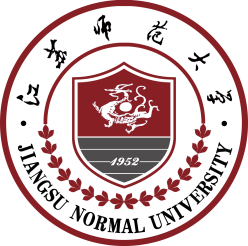 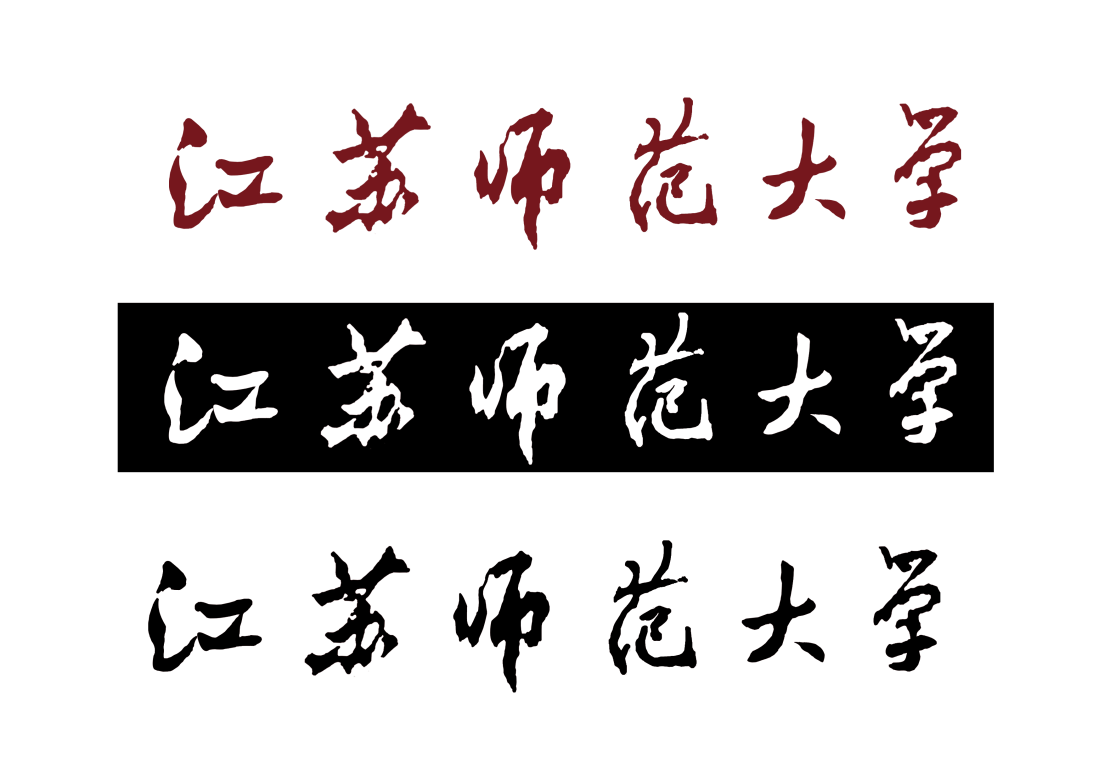 硕士学位论文预答辩情况表江苏师范大学研究生院 制学号姓名导师姓名学院专业名称按一级学科学科授予学位填写一级学科名称，按二级学科授予学位填写二级学科名称，
专业学位研究生填写专业领域名称
论文题目学位论文预答辩记录学位论文预答辩记录学位论文预答辩记录学位论文预答辩记录预答辩人姓名预答辩委员会主席预答辩日期预答辩地点（会议号）预答辩中提出的主要问题及回答的简要情况记录人签名：                 年   月   日预答辩中提出的主要问题及回答的简要情况记录人签名：                 年   月   日预答辩中提出的主要问题及回答的简要情况记录人签名：                 年   月   日预答辩中提出的主要问题及回答的简要情况记录人签名：                 年   月   日学位论文预答辩委员会成员姓  名职  称工作单位硕导/博导/行业专家学位论文预答辩委员会成员学位论文预答辩委员会成员学位论文预答辩委员会成员学位论文预答辩委员会成员学位论文预答辩委员会成员学位论文预答辩委员会成员学位论文预答辩委员会成员预答辩委员会秘书预答辩委员会秘书预答辩委员会结果：本次预答辩委员会共有    人，发出表决票    张，其中有效票    张。论文预答辩委员会表决意见：论文预答辩通过    票，不通过    票，弃权    票论文预答辩结论：□通过  □未通过论文预答辩预答辩委员会主席签名：                                年   月   日预答辩委员会结果：本次预答辩委员会共有    人，发出表决票    张，其中有效票    张。论文预答辩委员会表决意见：论文预答辩通过    票，不通过    票，弃权    票论文预答辩结论：□通过  □未通过论文预答辩预答辩委员会主席签名：                                年   月   日预答辩委员会结果：本次预答辩委员会共有    人，发出表决票    张，其中有效票    张。论文预答辩委员会表决意见：论文预答辩通过    票，不通过    票，弃权    票论文预答辩结论：□通过  □未通过论文预答辩预答辩委员会主席签名：                                年   月   日预答辩委员会结果：本次预答辩委员会共有    人，发出表决票    张，其中有效票    张。论文预答辩委员会表决意见：论文预答辩通过    票，不通过    票，弃权    票论文预答辩结论：□通过  □未通过论文预答辩预答辩委员会主席签名：                                年   月   日预答辩委员会结果：本次预答辩委员会共有    人，发出表决票    张，其中有效票    张。论文预答辩委员会表决意见：论文预答辩通过    票，不通过    票，弃权    票论文预答辩结论：□通过  □未通过论文预答辩预答辩委员会主席签名：                                年   月   日预答辩后论文修改情况研究生对预答辩委员会专家提出的问题，逐一分析，并对论文进行修改，修改情况记录如下（本页作为学位论文答辩参考材料）：经本人审核，该生已考虑并解决预答辩委员会专家提出的问题，未回避主要问题。导师签名：                                年   月   日